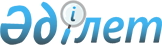 Шағын индустриялық аймақтарды құру және олардың жұмыс істеу ережесін бекіту туралыҚазақстан Республикасы Индустрия және инфрақұрылымдық даму министрінің 2019 жылғы 3 қыркүйектегі № 693 бұйрығы. Қазақстан Республикасының Әділет министрлігінде 2019 жылғы 9 қыркүйекте № 19355 болып тіркелді.
      "Қазақстан Республикасындағы арнайы экономикалық және индустриялық аймақтар" 2019 жылғы 3 сәуірдегі Қазақстан Республикасының Заңы 11-бабының 20) тармақшасына сәйкес БҰЙЫРАМЫН:
      1. Қоса беріліп отырған шағын индустриялық аймақтарды құру және олардың жұмыс істеу ережесі бекітілсін.
      2. Қазақстан Республикасы Индустрия және инфрақұрылымдық даму министрлігінің Индустриялық даму және өнеркәсіптік қауіпсіздік комитеті:
      1) осы бұйрықты Қазақстан Республикасы Әділет министрлігінде мемлекеттік тіркеуді;
      2) осы бұйрық Индустрия және инфрақұрылымдық даму министрлігінің интернет-ресурсында орналастыруды қамтамасыз етсін.
      3. Осы бұйрықтың орындалуын бақылау Қазақстан Республикасының Индустрия және инфрақұрылымдық даму министрлігінің жетекшілік ететін орынбасарына жүктелсін.
      4. Осы бұйрық алғаш ресми жарияланған күнінен кейін он күнтізбелік күн өткен соң қолданысқа енгізіледі.
      "КЕЛІСІЛДІ"
      Қазақстан Республикасының
      Қаржы министрлігі Шағын индустриялық аймақтар құру және жұмыс істеу ережесі  1-тарау. Жалпы ережелер
      1. Осы шағын индустриялық аймақтарды құру және жұмыс істеу қағидалары (бұдан әрі-қағидалар) Қазақстан Республикасының 2019 жылғы 3 сәуірдегі Заңының 11-бабының 20-тармағына сәйкес әзірленді.
      Қазақстан Республикасындағы арнайы экономикалық және индустриялық аймақтар туралы" Қазақстан Республикасының Заңына (бұдан әрі - заң) сәйкес әзірленді және шағын индустриялық аймақтарды құру және олардың жұмыс істеу тәртібін айқындайды.
      2. Осы Ережеде пайдаланылатын ұғымдар Заңда баяндалған мәндерде келтірілген.
      3. Шағын индустриялық аймақтар республикалық немесе өңірлік маңызы бар индустриялық аймақтың индустриялық аймағының аумағында не осындай индустриялық аймақтың аумағынан тыс құрылуы мүмкін.
      4. Көлемі шағын индустриялық аймақ керек 100 (жүз) гектар. 2-тарау. Шағын индустриялық аймақтарды құру тәртібі
      5. Шағын индустриялық аймақ құру туралы ұсынысты өңірлік кәсіпкерлер палатасы немесе шағын индустриялық аймақ құру тұжырымдамасын қоса бере отырып, мемлекеттік немесе мемлекеттік емес заңды тұлға енгізеді.
      6. Шағын индустриялық аймақты құру тұжырымдамасы осы бұйрыққа 2-қосымшада баяндалған талаптарға сәйкес ресімделеді және онда:
      1) шағын индустриялық аймақ құру мақсаттары;
      2) шағын индустриялық аймақтың жобаларын іріктеу критерийлерінің тізбесі;
      3) болжанатын қаржылық-экономикалық және әлеуметтік салдарлар;
      4) шағын индустриялық аймақтың орналасу схемасы;
      5) әрбір компонент бөлінісінде іс-шараларды іске асыруға арналған қаржыландыру көлемінің есебі және тікелей және түпкілікті нәтижелерге қол жеткізу мүмкіндігі;
      6) шағын индустриялық аймақты дамыту жоспарының жобасы.
      7. Өңірлік үйлестіру кеңесі (бұдан әрі - ӨҮК) тұжырымдаманы қарау негізінде шағын индустриялық аймақ құрудың орындылығы туралы ұсыныс шығарады.
      8. Шағын индустриялық аймақты құру туралы шешімді ӨҮК оң шешімінен кейін жергілікті атқарушы орган қабылдайды.
      9. Индустриялық аймақтың аумағынан тыс орналасқан шағын индустриялық аймақ коммуналдық меншіктегі жер учаскелерінде, үй-жайларда, ғимараттар мен құрылыстарда құрылуы мүмкін.
      Жергілікті атқарушы орган шағын индустриялық аймақ құру мақсатында жеке меншік иелерінен мүліктік кешендерді, ғимараттарды, үй-жайлар мен құрылыстарды сатып алуға құқылы.
      Осы тармақта көрсетілген объектілерді сатып алу бюджет заңнамасына сәйкес жүзеге асырылады.
      Жергілікті атқарушы орган бюджет заңнамасында көзделген тәртіппен шағын индустриялық аймақ құру мақсатында объектіні қайта жаңартуды, күрделі немесе ағымдағы жөндеуді жүзеге асыруға құқылы.
      10. Шағын индустриялық аймақ құруды жергілікті бюджеттен қаржыландыру бюджет заңнамасына сәйкес жүзеге асырылады.
      11. Жергілікті атқарушы орган шағын индустриялық аймақ құрылған сәттен бастап он жұмыс күні ішінде бұл туралы бірыңғай үйлестіру орталығын хабардар етеді.
      12. Егер шағын индустриялық аймақ индустриялық аймақтың аумағынан тыс орналасқан жағдайда, жергілікті атқарушы орган шағын индустриялық аймақтар үшін басқарушы компанияларды құруға (айқындауға) құқылы.
      Егер шағын индустриялық аймақ индустриялық аймақтың аумағында құрылған жағдайда, осы индустриялық аймақтың басқарушы компаниясы шағын индустриялық аймақтың басқарушы компаниясының функцияларын жүзеге асырады.
      13. Шағын индустриялық аймақ құру үшін жер учаскелерін беру Қазақстан Республикасы Жер кодексінің индустриялық аймақтар құру үшін жер учаскелерін беру тәртібін реттейтін нормаларына сәйкес жүзеге асырылады. 3-тарау. Шағын индустриялық аймақтардың жұмыс істеу тәртібі
      14. Шағын индустриялық аймақ құрылатын мемлекеттік меншіктегі жер учаскелері Қазақстан Республикасының жер заңнамасына сәйкес республикалық немесе өңірлік маңызы бар шағын индустриялық немесе индустриялық аймақтың басқарушы компаниясына уақытша өтеулі жер пайдалануға беріледі.
      15. Басқарушы компания:
      1) осы Заңға сәйкес қызметті жүзеге асыру туралы шарттардың негізінде шағын индустриялық аймақтың қатысушыларына үйлерді, Үй-жайлар мен құрылыстарды өтеулі негізде беруге;
      16. Уақытша жер пайдалануға берілген мемлекеттік меншіктегі жер учаскелерінде толық немесе ішінара бюджет қаражаты есебінен құрылған инфрақұрылым объектілері шағын индустриялық аймақтың басқарушы компаниясына сенімгерлік басқаруға, жалға, сондай-ақ Қазақстан Республикасының Акционерлік қоғамдар, жауапкершілігі шектеулі және қосымша жауапкершілігі бар серіктестіктер және Мемлекеттік мүлік туралы заңнамасына сәйкес жарғылық капиталды толықтыру есебінен берілуі мүмкін.
      Индустриялық аймақтың басқарушы компаниясы шағын индустриялық аймақтың қатысушыларына сенімгерлік басқару немесе жалдау шарттарында көзделген шарттарда өтеулі негізде уақытша пайдалануға берілген мемлекеттік меншіктегі жер учаскелерінде толық немесе ішінара бюджет қаражаты есебінен құрылған инфрақұрылым объектілерін, ғимараттарды және (немесе) үй-жайларды беруі мүмкін.
      17. Шағын индустриялық аймақ құрылатын жер учаскелері бюджет қаражаты және (немесе) Қазақстан Республикасының заңнамасында тыйым салынбаған өзге де көздер есебінен инфрақұрылым объектілерімен, ғимараттармен/ үй-жайлармен қамтамасыз етілуі тиіс.
      18. Ғимараттар/үй-жайлар және инфрақұрылым объектілерін салуды немесе реконструкциялауды бюджет қаражаты есебінен қаржыландыру тәртібі Қазақстан Республикасының бюджет заңнамасына сәйкес жүзеге асырылады.
      19. Шағын индустриялық аймақ қатысушыларының:
      1) Қазақстан Республикасын индустриялық-инновациялық дамытудың 2015-2019 жылдарға арналған мемлекеттік бағдарламасында көзделген өңдеу өнеркәсібінде және өнімді қызметтердің аралас түрлерінде инвестициялық жобаларды іске асыруға;;
      2) ғимараттарды, үй-жайлар мен ғимараттарды белгіленген бағаға сәйкес жалға алуға;;
      3) басқарушы компанияның келісімі бойынша өздеріне жалға беру құқығымен берілген инфрақұрылым объектілерін ағымдағы және (немесе) күрделі жөндеуді өз қаражаты есебінен жүзеге асыруға, бұл ретте жоғарыда көрсетілген жұмыстарды жүргізуге салынған қаражат жалдау ақысының есебіне есептеледі.;
      4) шағын индустриялық аймақ аумағында қызметті жүзеге асыру шартына сәйкес үздіксіз қызметті жүзеге асырған үш жылдан ерте емес ғимараттарды, үй-жайлар мен құрылыстарды сатып алуға құқығы бар. 4-тарау. Шағын индустриялық аймаққа орналастыруға үміткер жобаларды қарау тәртібі
      20. Шағын индустриялық аймақ аумағында өз жобасын іске асырғысы келетін кәсіпкер осы Қағидаларға 1-қосымшаға сәйкес нысан бойынша басқарушы компанияға өтінім жібереді:
      1) Құқық қабілеттілігі (заңды тұлғалар үшін) және азаматтық әрекет қабілеттілігі (дара кәсіпкер үшін);
      2) төлем қабілеттілігі, 3 (үш) айдан астам салық берешегінің болмауы;
      3) кәсіпкер банкроттық не тарату рәсіміне жатпайтындығы, кәсіпкердің мүлкіне тыйым салынбауы, оның Қаржы-шаруашылық қызметі Қазақстан Республикасының заңнамасына сәйкес тоқтатыла тұрмауы тиіс.
      Қосымша, кәсіпкер осы Ереженің 2-қосымшасына сәйкес инвестициялық жобаның бизнес-жоспарын (егер қолданыстағы өндірістің орнын ауыстыру жүргізілген жағдайда, бизнес-жоспар талап етілмейді) ұсынады.
      21. Басқарушы компания 5 (бес) жұмыс күнінен кешіктірмейтін мерзімде шағын индустриялық аймақ аумағында инвестициялық жобаны іске асырудың техникалық жүзеге асырылуын растай отырып, инвестициялық жобаның бизнес-жоспарын ӨҮК-нің кезекті отырысында қарау үшін тиісті жергілікті атқарушы органға жібереді (әкімдік, ӨКП немесе оның филиалы өкілдерінің қатысуымен жобаларды қарау жөніндегі жекелеген комиссиялар құрылуы мүмкін).);
      22. ӨҮК (не комиссия құжаттар топтамасын алған сәттен бастап 7 жұмыс күнінен кешіктірілмейтін мерзімде) инвестициялық жобаны қарайды және бас тарту себептерін көрсете отырып, оң немесе теріс шешім шығарады;
      23. Инвестициялық жобаны қарағаннан кейін комиссия 2 (екі) жұмыс күні ішінде жобаларды қарау қорытындылары бойынша Хаттамаға қол қояды және оны басқарушы компанияға ұсынады;
      24. Басқарушы компания ӨҮК (немесе комиссия) хаттамасын алған сәттен бастап 1 (бір) жұмыс күні ішінде оны кәсіпкерге жолдайды;
      25. Басқарушы компания 5 (бес) жұмыс күні ішінде шағын индустриялық аймақ аумағында қызметті жүзеге асыруға арналған шарт жобасын дайындайды;
      26. Кәсіпкер 5 (бес) жұмыс күні ішінде шағын индустриялық аймақ аумағында қызметті жүзеге асыруға арналған шарттың ажырамас бөлігі болып табылатын жұмыстарды жүргізу жоспарының/кестесінің жобасын дайындайды;
      27. Басқарушы компания және кәсіпкер 3 (үш) жұмыс күні ішінде шағын индустриялық аймақ аумағында жұмыс жүргізу жоспарымен/кестесімен қызметті жүзеге асыруға шарт жасайды;
      28. Кәсіпкер шағын индустриялық аймақ аумағында қызметті жүзеге асыруға қол қойылған сәттен бастап 15 (он бес) жұмыс күні ішінде жұмыс өндірісінің жоспар/кестесіне сәйкес қызметке кіріседі. 5-тарау. Қорытынды ережелер
      Осы Ережемен реттелмеген қатынастар заңмен және Қазақстан Республикасының өзге де нормативтік құқықтық актілерімен реттеледі.
      Атауы: __________________ 
      (юр.тұлға/жеке тұлға)
      БСН / ЖСН: ___________
      Қызмет түрі: ____________
      Өтініш берген адамның Т. А. Ә. және лауазымы: _________________
      Кәсіпкердің орналасқан мекенжайы: ______________
      Байланыс телефоны: _______________
      Email: _______________ Өтініш жобаны іске асыруға шағын индустриялық аймақ аумағында _________
      _________________________________ (заңды немесе жеке тұлғаның атауы) сізден 
      біздің жобаны іске асыру мүмкіндігін қарастыруды сұрайды 
      "____________________________________" (кіші индустриялық аймақ аумағында _________.
      Күні: "____"____________201_ жыл
      Кәсіпкердің қолы __________________ Инвестициялық жобаның бизнес-жоспарының құрылымы
      Бизнес-жоспардың құрылымы мынадай бөлімдерді қамтуы тиіс:
      1. Кәсіпорын мен саланың сипаттамасы
      2. Өнімнің сипаттамасы (қызмет көрсету)
      3. Маркетинг және өнімді (қызметтерді) өткізу)
      4. Техникалық бөлім
      5. Инвестициялық жоспар
      6. Өндірістік жоспар
      7. Ұйымдастыру жоспары
      8. Жобаның қаржылық жоспары және тиімділігі
      9. Тәуекелдерді талдау
      10. Әлеуметтік бөлім
      11. Экологиялық бөлім
      12. SWOT-талдау
      13. Қорытынды
      14. Қосымшалар
					© 2012. Қазақстан Республикасы Әділет министрлігінің «Қазақстан Республикасының Заңнама және құқықтық ақпарат институты» ШЖҚ РМК
				
      Министр

Р. Скляр
Қазақстан Республикасы
Индустрия және
инфрақұрылымдық даму
Министрінің
2019 жылғы 3 қыркүйектегі
№ 693 бұйрығымен
бекітілген1-қосымша
құру және жұмыс істеу
Қағидаларына шағын
индустриялық аймақтар
______________________
(басқарушы компанияның
атауы көрсетіледі))2-қосымша
құру және жұмыс істеу
Қағидаларына шағын
индустриялық аймақтар